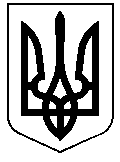 РЕШЕТИЛІВСЬКА МІСЬКА РАДАПОЛТАВСЬКОЇ ОБЛАСТІВИКОНАВЧИЙ КОМІТЕТРІШЕННЯ19 грудня 2022 року                                                                                    № 244Про визначення місця проживання дітейКеруючись ст. 34 Закону України „Про місцеве самоврядування в Україні”, на підставі ст.ст. 17, 19, 141, 160, 161 Сімейного кодексу України, ст.18 Закону України „Про охорону дитинства”, п. 72 Порядку провадження органами опіки та піклування діяльності, пов’язаної із захистом прав дитини, затвердженого постановою Кабінету  Міністрів України  від 24.09.2008 № 866, враховуючи рішення комісії з питань захисту прав дитини від 15.12.2022, виконавчий комітет Решетилівської міської радиВИРІШИВ:1. Визначити місце проживання дитини: неповнолітньої Тодорук Сніжани Михайлівни, * року народження, з матір’ю – Вінтоняк Олександрою Богданівною за адресою: вулиця *, *, село *, Полтавський район, Полтавська область.2. Визначити місце проживання дитини: малолітньої Левко Тетяни Павлівни, * року народження, з батьком – Левком Павлом Михайловичем за адресою: вулиця *, *, село *, Полтавський район, Полтавська область.Міський голова								О.А. Дядюнова